
РОССИЙСКАЯ  ФЕДЕРАЦИЯ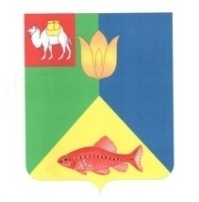 ЧЕЛЯБИНСКАЯ ОБЛАСТЬГЛАВА КУНАШАКСКОГО СЕЛЬСКОГО ПОСЕЛЕНИЯ
КУНАШАКСКОГО МУНИЦИПАЛЬНОГО РАЙОНА
ПОСТАНОВЛЕНИЕ
от 24.11.2021г.                                                                                              № 133Об оплате труда работников, занимающих
должности, не отнесенные к должностям
муниципальной службы Кунашакского
сельского поселенияВ соответствии с Постановлением Правительства Челябинской области от 19.11.2021 года № 593-П « Об увеличении окладов (должностных окладов, ставок заработной платы) для работников администрации Кунашакского сельского поселения»ПОСТАНОВЛЯЮ: 1.   Утвердить прилагаемые:Положение об оплате труда работников, занимающих должности, не отнесенные к должностям муниципальной службы Кунашакского сельского поселения;Размеры должностных окладов работников, занимающих должности, не отнесенные к должностям муниципальной службы Кунашакского сельского поселения; Положение о материальном стимулировании работников, занимающих должности, не отнесенные к должностям муниципальной службы Кунашакского сельского поселения. Признать утратившими силу постановление Главы Кунашакского сельского поселения от 29.04.2021 г. № 57-п О внесении изменений в постановление «Об оплате труда работников, занимающих должности, не отнесенные к должностям муниципальной службы Кунашакского сельского поселения».Организацию исполнения настоящего постановления возложить на заместителя Главы по финансовым вопросам Кунашакского сельского поселения Шакирову О.Р.Настоящее постановление вступает в силу со дня его подписания и распространяется на правоотношения, возникшие с 01.10.2021 года.                                                       						                           Р.М.НуриевПриложение к постановлению Администрации Кунашакского сельского поселенияот 24.11.2021 г. № 133Положениеоб оплате труда работников, занимающих должности, не отнесенные к должностям муниципальной службы Кунашакского сельского поселения.Настоящее Положение разработано в целях упорядочения оплаты труда работников, занимающих должности, не отнесенные к должностям муниципальной службы Кунашакского сельского поселения (далее именуются - работники).Оплата труда работников состоит из месячного должностного оклада (далее именуется - должностной оклад), ежемесячных и иных дополнительных выплат.Установить, что при увеличении (индексации) должностных окладов их размеры подлежат округлению до целого рубля в сторону увеличения.2.	Работникам производятся следующие ежемесячные и дополнительные
выплаты:ежемесячная надбавка к должностному окладу за сложность, напряженность, специальный режим работы и высокие достижения в труде - в размере от 50 до 100 процентов должностного оклада;ежемесячная надбавка к должностному окладу за выслугу лет работникам, занимающих должности, не отнесенные к должностям муниципальной службы Кунашакского сельского поселения в следующих размерах:	3) премии по результатам работы;	4)  ежемесячное денежное поощрение – в размере 1 должностного оклада;	5) единовременная выплата при предоставлении ежегодного
оплачиваемого отпуска 1 раз в год - в размере 1 должностного оклада;           6) материальная помощь - в размере 2 должностных окладов;            7) иные надбавки и доплаты, предусмотренные нормативными правовыми актами органов местного самоуправления Кунашакского сельского поселения.	3. Работникам производится премирование по результатам работы согласно Положению о материальном стимулировании работников, занимающих должности, не отнесенные к должностям муниципальной службы Кунашакского сельского поселения, и выплачивается на основании распоряжения Главы Администрации сельского поселения.4.	Органы местного самоуправления Кунашакского сельского поселения при формировании фонда оплаты труда работников сверх средств, направляемых для выплаты должностных окладов, предусматривают
следующие средства для выплаты работникам (в расчете на год):ежемесячной надбавки за сложность, напряженность и высокие достижения в труде - в размере 12 должностных окладов;ежемесячной надбавки к должностному окладу за выслугу лет - в размере 2 должностных окладов;премий по результатам работы - в размере 2 должностных окладов;ежемесячного денежного поощрения - в размере 12 должностных окладов;5)	единовременной выплаты при предоставлении ежегодного
оплачиваемого отпуска - в размере 1 должностного оклада;6)	материальной помощи - в размере 2 должностных окладов.5.Размер выплаты ежемесячной надбавки за сложность, напряженность, специальный режим работы и высокие достижения в труде устанавливаются на основании распоряжения Администрации Кунашакского сельского поселения, в пределах выделенных бюджетных ассигнований и в соответствии с настоящим Положением.6. Премии и материальная помощь выплачивается в соответствии с Положением о материальном стимулировании работников, занимающих должности, не отнесенные к должностям муниципальной службы. 7. При расчете фонда оплаты труда учитывается районный коэффициент, установленный в соответствии с действующим законодательством Российской Федерации.8. Средства на выплату материальной помощи работникам предусматриваются без учета районного коэффициента.Глава Кунашакского сельского поселения	                                                                   Р.М.НуриевПриложение 1к Положению об оплате труда работников, занимающих должности, не отнесенные к должностям                                               муниципальной службы Кунашакского сельского поселения от 24.11.2021г. № 133Размерыдолжностных окладов работников, занимающих должности, не отнесенные к должностям муниципальной службы Кунашакского сельского поселенияПриложение 2 к постановлению Администрации Кунашакского сельского поселенияот 24.11.2021 г. № 133Положениео материальном стимулировании работников, занимающих должности, не отнесенные к должностям муниципальной службы Кунашакского сельского поселения.I. Общие положенияПоложение о материальном стимулировании работников, занимающих должности, не отнесенные к должностям муниципальной службы Кунашакского сельского поселения, (далее именуются - работники) разработано в целях усиления их материальной заинтересованности в своевременном и эффективном выполнении плановых заданий, повышения качества работы, поощрения инициативы и творческого отношения к порученному делу, учитывая конкретный вклад работника в работу всего коллектива учреждения, а также социальной поддержки работников.Финансирование осуществляется за счет средств местного бюджета.П. Порядок премирования работниковПремирование работников производится с учетом личного вклада каждого работника в осуществление основных функций учреждения и выплачивается на основании распоряжения Главы Администрации сельского поселения.Премирование работников может быть осуществлено как всему коллективу, так и его части или отдельным сотрудникам.3.	Премии максимальными размерами не ограничиваются и выплачиваются
в пределах утвержденного фонда оплаты труда.4.	Ежемесячное денежное поощрение работников за своевременное и
качественное выполнение заданий производится по результатам работы за
месяц, в размере одного должностного оклада.5.	Основными показателями для выплаты премии являются:оперативность и профессионализм в решении вопросов, входящих в компетенцию работника;качественное   и   добросовестное   выполнение   работником своих должностных обязанностей;выполнение особо важных заданий;выполнение разовых работ, не предусмотренных планом;инициатива, творчество и применение в работе современных форм и методов организации труда.Работники, поступившие на работу в течение периода, принятого в качестве расчетного для начисления премий, могут быть премированы с учетом их трудового вклада и фактически отработанного времени.Работникам, проработавшим неполный период, принятый в качестве расчетного для выплаты премии, в связи с призывом в Вооруженные Силы Российской Федерации, переводом на другую работу, поступлением в учебные заведения, увольнением по сокращению численности или штата, уходом на пенсию, предоставлением отпуска по беременности и родам, уходу за ребенком до достижения им возраста трех лет и другим уважительным причинам выплата премий производится за фактически отработанное время в данном периоде.Премия может выплачиваться:по итогам работы за квартал, год;в связи с праздничными днями Российской Федерации;в связи с расторжением трудового договора по инициативе работника на основании пункта 3 части 1 статьи 77 Трудового кодекса Российской Федерации в связи с выходом на пенсию с учетом стажа работы в органе местного самоуправления Кунашакского сельского поселения (самостоятельном структурном подразделении):до 10 лет - один должностной оклад;от 10 до 20 лет - два должностных оклада;свыше 20 лет - три должностных оклада.При определении стажа работы учитывается общий (суммарный) стаж работы:в органах местного самоуправления Кунашакского сельского поселения (ранее - Совет депутатов, райисполком, администрация и другие наименования органов представительной и исполнительной власти района), включая случаи их реорганизации (структурных подразделений) в форме слияния, присоединения, разделения, выделения и преобразования;в органах местного самоуправления (и их структурных подразделениях) Кунашакского сельского поселения, ранее не имевших статус юридического лица, получившим его впервые и (или) изменившим в Уставе (Положении) свое наименование;в связи с государственными или профессиональными праздниками, знаменательными датами, персональными юбилейными датами, размер которых определяется распоряжением Главы Администрации сельского поселения (приказом учреждения) Работникам, допустившим нарушение трудовой дисциплины или ненадлежащее исполнение возложенных на них трудовых обязанностей, наряду с привлечением их к дисциплинарной ответственности премия может не начисляться полностью.Работники, совершившие нарушения трудовой дисциплины, лишаются премии полностью за отчетный месяц в следующих случаях:за прогул, то есть отсутствие на рабочем месте без уважительных причин в течение рабочего дня независимо от его продолжительности, а также в случае отсутствия на рабочем месте без уважительных причин более четырех часов подряд в течение рабочего дня;появления на работе (на своем рабочем месте либо на территории организации-работодателя или объекта, где по поручению работодателя работник должен выполнять трудовую функцию) в состоянии алкогольного, наркотического или иного токсического опьянения.Работники премируются в более низких размерах или лишаются премии полностью в следующих случаях (с учетом индивидуального подхода и тяжести совершенного проступка):недостаточный профессиональный уровень деятельности;имеющие конкретные упущения в работе;имеющие нарушения трудовой дисциплины.Уменьшение размера премии (лишение премии полностью) производится на основании распоряжения (приказа) руководителя органа местного самоуправления (структурного подразделения).Основанием для оформления распоряжения (приказа) является служебная записка непосредственного руководителя.Упущениями в работе являются:упущения, допущенные при выполнении поручений (заданий) Главы Кунашакского сельского поселения, его заместителей, непосредственного руководителя;несоблюдение должностной инструкции, некачественное исполнение документов;нарушение сроков исполнения документов без уважительных причин;нарушение правил:хранения и движения документов;работы со служебной информацией;несоблюдение норм профессиональной этики и правил делового поведения;проявление некорректности и невнимательности в обращении с гражданами и представителями организаций.Не начисление премии полностью или частично производится за расчетный период, в котором имело место ненадлежащее исполнение должностных обязанностей или нарушение трудовой дисциплины.10.	Выплата премий работникам (за качество и оперативное выполнение особо важных заданий руководства, многолетний добросовестный труд, в связи с юбилейными датами и выходом на пенсию) производится при наличии экономии средств по фонду оплаты труда.11. Премии, выплачиваемые в соответствии с настоящим Положением, включаются в средний заработок работников, исчисляемый в случаях, предусмотренных действующим законодательством, и учитываются при всех расчетах, связанных с оплатой труда.III. Порядок и условия выплаты материальной помощиМатериальная помощь работнику по его личному заявлению выплачивается один раз в календарном году в размере до двух должностных окладов в пределах фонда оплаты труда в течение календарного года.Материальная помощь может быть выплачена работнику в течение календарного года.В индивидуальном порядке могут быть рассмотрены заявления работников на оказание материальной помощи при стихийном бедствии, заболевании, смерти ближайших родственников, проведение свадебных торжеств и по другим, подтверждающимся документально, уважительным причинам, в пределах фонда оплаты труда.3.	Материальная помощь не оказывается:работникам, находящимся в отпуске по уходу за ребенком до достижения им возраста трех лет;работникам, увольняемым по основаниям, предусмотренным положениями пунктов 5 - 11 ст. 81 Трудового кодекса Российской Федерации.4.	Работникам, увольняемым по другим основаниям, оказание
материальной помощи (которая выплачивается при уходе работника в
ежегодный основной оплачиваемый отпуск) в год увольнения осуществляется пропорционально полным месяцам, прошедшим с начала рабочего года до даты увольнения. В случае если указанным работникам материальная помощь уже была оказана, данная материальная помощь удержанию не подлежит.В год приема на работу или увольнения  работника выплата материальной помощи производятся пропорционально отработанному времени.Материальная помощь выплачивается без начисления районного коэффициента.Глава Кунашакского сельского поселения	                                                                      Р.М.НуриевПри стаже работыРазмер ежемесячной надбавки (в процентах должностного оклада)от 3 до 8 лет10от 8 до 13 лет15от 13 до 18 лет20от 18 до 23 лет25от 23 лет                30Наименование должностиДолжностной оклад (рублей)Главный бухгалтер7353 – 8033Документовед4719 - 5184Инспектор по обеспечению первичных мер пожарной    безопасности4506 – 4934